INFORMACIÓN GENERALÁREA RESPONSABLE DE LA INFORMACIÓNEXPEDIENTES 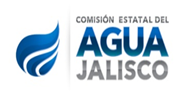 COMISIÓN ESTATAL DEL AGUA DE JALISCODIRECCIÓN DE ADMINISTRACIÓNFORMATO DE CONTROL Y GESTIÓN ARCHIVÍSTICA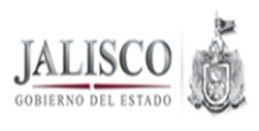 UNIDAD ADMINISTRATIVA:COMISIÓN ESTATAL DEL AGUA DE JALISCOÁREA DE PROCEDENCIA DE ARCHIVO:DIRECCIÓN DE ADMINISTRACIÓNRESPONSABLE:LIC. HÉCTOR MANUEL SALAS BARBACARGO:DIRECTOR DE ADMINISTRACIÓNDOMICILIO: AV. ALEMANI #1377TELÉFONO:30 30 92 00 EXT.8248CORREO ELECTRÓNICO:hsalas@ceajalisco.gob.mxUNIDAD PROCEDENCIA O FONDO:GERENCIA JURIDICASECCIÓN DOCUMENTAL:JEFATURA DE TRANSPARENCIARESPONSABLE:LIC. LAURA NAYELI PACHECO CASILLASCARGO:JEFE DE LA UNIDAD DE TRANSPARENCIADOMICILIO:BRASILIA #2970TELÉFONO:30 30 93 50 EXT.8331CORREO ELECTRÓNICO:lpacheco@ceajalisco.gob.mxUBICACIÓN FÍSICA DEL ARCHIVO:OFICINAS DE BRASILIA NOMBRE DEL ARCHIVO:QUEJA 1687/2003FECHAS:2003DESCRIPCIÓN:QUEJA, COMISION ESTATAL DE DERECHOS HUMANOSVOLUMEN:   TOMO 1 -1 EXPEDIENTEUBICACIÓN:    FRANCIA 1522NOMBRE DEL ARCHIVO:EXPEDIENTES ADMINISTRATIVOSFECHAS:2006DESCRIPCIÓN:EXPEDIENTES JURIDICO UNIDAD DE TRANSPARENCIAVOLUMEN:   TOMO 1 – 35 EXPEDIENTESUBICACIÓN:    FRANCIA 1522NOMBRE DEL ARCHIVO:EXPEDIENTES ADMINISTRATIVOSFECHAS:2007DESCRIPCIÓN:EXPEDIENTES ADMINISTRATIVOS UNIDAD DE TRANSPARENCIA VOLUMEN:   TOMO 1 -64- EXPEDIENTESUBICACIÓN:    FRANCIA 1522NOMBRE DEL ARCHIVO:EXPEDIENTES U.T.FECHAS:2007DESCRIPCIÓN:EXPEDIENTES UNIDAD DE TRANSPARENCIA VOLUMEN:   TOMO 1 -7 EXPEDIENTESUBICACIÓN:    FRANCIA 1522NOMBRE DEL ARCHIVO:EXPEDIENTESFECHAS:2008DESCRIPCIÓN:EXPEDIENTES UNIDAD DE TRANSPARENCIA VOLUMEN:   TOMO 1 -55 EXPEDIENTESUBICACIÓN:    FRANCIA 1522NOMBRE DEL ARCHIVO:SOLICITUDESFECHAS:2008DESCRIPCIÓN:SOLICITUDES DE INFOMEXVOLUMEN:   TOMO 1 -9 SOLICITUDESUBICACIÓN:    FRANCIA 1522NOMBRE DEL ARCHIVO:EXPEDIENTES U.TFECHAS:2009DESCRIPCIÓN:EXPEDIENTES UNIDAD DE TRANSPARENCIA VOLUMEN:   TOMO 1 -27 EXPEDIENTESUBICACIÓN:    FRANCIA 1522NOMBRE DEL ARCHIVO:SOLICITUDESFECHAS:2009DESCRIPCIÓN:SOLICITUDES DE INFOMEXVOLUMEN:   TOMO 1 -53UBICACIÓN:    FRANCIA 1522NOMBRE DEL ARCHIVO:EXPEDIENTES U.TFECHAS:2010DESCRIPCIÓN:EXPEDIENTES UNIDAD DE TRANSPARENCIA VOLUMEN:   TOMO 1 – 24 EXPEDIENTESUBICACIÓN:    FRANCIA 1522NOMBRE DEL ARCHIVO:SOLICITUDESFECHAS:2010DESCRIPCIÓN:SOLICITUDES DE INFOMEXVOLUMEN:   TOMO 1 -29 SOLICITUDESUBICACIÓN:    FRANCIA 1522NOMBRE DEL ARCHIVO:EXPEDIENTES U.T FECHAS:2012DESCRIPCIÓN:EXPEDIENTES UNIDAD DE TRANSPARENCIAVOLUMEN:   TOMO 1 -32 EXPEDIENTES UBICACIÓN:    FRANCIA 1522NOMBRE DEL ARCHIVO:SOLICITUDESFECHAS:2012DESCRIPCIÓN:SOLICITUDES DE INFOMEXVOLUMEN:   TOMO 1 -34 SOLICITUDES (asímismo, el expediente P.R.A. 310/2012, mismo que se encuentra relacionado con el Exp. U.T. 025/2012)UBICACIÓN:    FRANCIA 1522NOMBRE DEL ARCHIVO:EXPEDIENTES U.T FECHAS:2012DESCRIPCIÓN:EXPEDIENTES UNIDAD DE TRANSPARENCIAVOLUMEN:   TOMO 1 -32 EXPEDIENTES UBICACIÓN:    FRANCIA 1522NOMBRE DEL ARCHIVO:EXPEDIENTES U.T FECHAS:2013DESCRIPCIÓN:EXPEDIENTES UNIDAD DE TRANSPARENCIAVOLUMEN:   TOMO 1 -29 EXPEDIENTES UBICACIÓN:    BRASILIA  2970NOMBRE DEL ARCHIVO:SOLICITUDESFECHAS:2013DESCRIPCIÓN:SOLICITUDES DE INFOMEXVOLUMEN:   TOMO 1 -109 SOLICITUDES UBICACIÓN:    BRASILIA  2970NOMBRE DEL ARCHIVO:EXPEDIENTES U.T FECHAS:2014DESCRIPCIÓN:EXPEDIENTES UNIDAD DE TRANSPARENCIAVOLUMEN:   TOMO 1 -29 EXPEDIENTES UBICACIÓN:    BRASILIA  2970NOMBRE DEL ARCHIVO:SOLICITUDESFECHAS:2013DESCRIPCIÓN:SOLICITUDES DE INFOMEXVOLUMEN:   TOMO 1 -69 SOLICITUDES UBICACIÓN:    BRASILIA  2970NOMBRE DEL ARCHIVO:EXPEDIENTES U.T FECHAS:2015DESCRIPCIÓN:EXPEDIENTES UNIDAD DE TRANSPARENCIAVOLUMEN:   TOMO 1 -07 EXPEDIENTES UBICACIÓN:    BRASILIA  2970NOMBRE DEL ARCHIVO:SOLICITUDESFECHAS:2015DESCRIPCIÓN:SOLICITUDES DE INFOMEXVOLUMEN:   TOMO 1 -94 SOLICITUDES UBICACIÓN:    BRASILIA  2970NOMBRE DEL ARCHIVO:SOLICITUDES DE ENERO A MAYO FECHAS:2016DESCRIPCIÓN:SOLICITUDES DE INFOMEXVOLUMEN:   TOMO 1 -101 02 SOLICITUDES UBICACIÓN:    BRASILIA  2970